7thth Grade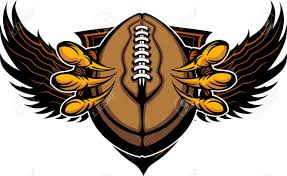 Football Schedule 2015-2016Date			    Opponent		   	LocationSeptember 14th			Reed				Meadow Creek ParkSeptember 22nd 			Byrd				MMS Football FieldSeptember 28th 			Coleman			Meadow Creek ParkOctober 6th  				Reed				MMS Football FieldOctober 13th				Permenter			Old Longhorn StadiumOctober 19th				East				Meadow Creek ParkOctober 26th				McCowan			MMS Football FieldNovember 2nd 			Kennemer			Meadow Creek Parks*All B-Team games start at 5:30 p.m.A-Team games will start 10 minutes after the conclusion of the first game.Locations and times are subject to change.Location InfoOld Panther Stadium		          MMS Football Field		Old Longhorn Stadium      	     Meadow Creek Park    400 E Freeman St.                             1500 Majestic Meadows	                  	       270 S Hwy 67		           1400  Uhl Rd. Duncanville, TX 75116	       Glenn Heights, TX 75154		Cedar Hill, TX  75104		       DeSoto, TX 75115Desoto Athletic Director – Larry DavisDesoto Head Football Coach – Todd PetermanWest Middle School Principal – Reginald LewisWest Middle School Athletic Coordinator – Corey Zeno7th Grade Head Coach – Corey Zeno